WOJEWÓDZKI URZĄD PRACY W OPOLU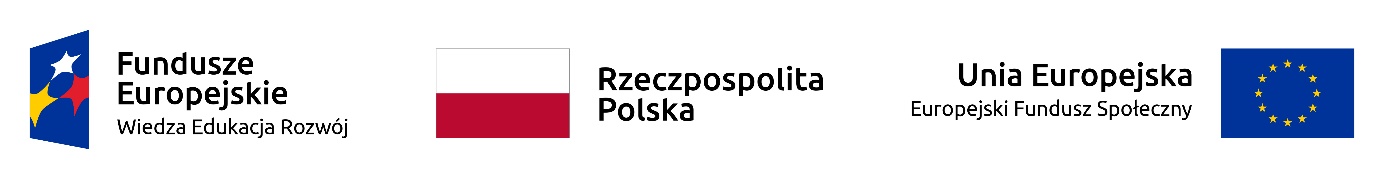 Lista projektów wybranych do dofinansowania w ramach I rundy konkursu otwartego nr POWR.01.02.01-IP.19-16-001/18Sporządziła dn. 28.06.2018 r.:                                                                                                              Z-ca Przewodniczącego Komisji wykonująca jednocześnie zadania Sekretarza Komisji…………………………………Z-c Przewodniczącego Komisji Oceny ProjektówZatwierdził:Przewodniczący Komisji Oceny Projektów	Dyrektor Wojewódzkiego Urzędu Pracy w Opoludn. 28.06.2018 r.:……………………………………….      L.p.Numer wnioskuNazwa wnioskodawcy Tytuł projektuSiedzibaKwota 
wnioskowanegodofinansowania – po negocjacjachWartośćcałkowitaprojektu – po negocjacjachŚrednia przyznanych punktówWynik oceny1.WND-POWR.01.02.01-16-1K12/18-01Centrum Innowacyjnego Biznesu Tomasz OsakNEED zamiast NEET - Opolskie!Szczecin805 089,85847 463,00115Pozytywny (wybrany do dofinansowania)2.WND-POWR.01.02.01-16-1K08/18-01HumaneoNowa ścieżka zawodowaNowy Sącz860 801,93906 107,30112Pozytywny (wybrany do dofinansowania)3.WND-POWR.01.02.01-16-1K07/18-01Europejskie Centrum Edukacyjne - Europäisches Bildungszentrum sp. z o.o.Inwestycja w siebie 2Opole708 062,00745 487,00110,5Pozytywny (wybrany do dofinansowania)4.WND-POWR.01.02.01-16-1K02/18-01PROGRES Szymon Artwik3S #szkolenia #staże #sukcesSkorochów593 655,00624  900,00107,5Pozytywny (wybrany do dofinansowania)5.WND-POWR.01.02.01-16-1K06/18-01PROFESJA CAZ sp. z o.o.Opolska Agencja Pracy - program wsparcia młodych niepełnosprawnychPoznań927 466,56976 281,56107Pozytywny (wybrany do dofinansowania)6.WND-POWR.01.02.01-16-1K09/18-01Inventum Sp. z o.o.Aktywizujemy młodych!Nowy Sącz966 849,911 017 736,75101Pozytywny (wybrany do dofinansowania)7.WND-POWR.01.02.01-16-1K05/18-01Stowarzyszenie Aktywnego Wspierania GospodarkiAktywna młodzież na opolskim rynku pracyWrocław1 860 893,221 958 834,9795,5Pozytywny(wybrany do dofinansowania)8.WND-POWR.01.02.01-16-1K01/18-01GRUPA CARGO Spółka z ograniczoną odpowiedzialnością Spółka komandytowaWybierz sam!Jaworzno617 554,35650 062,5094,5Pozytywny (wybrany do dofinansowania)9.WND-POWR.01.02.01-16-1K13/18-01Forbis sp. z o.o.Bilet na stażStrzelce Opolskie863 347,17908 786,5083,5Pozytywny (wybrany do dofinansowania)